Publicado en Valencia el 15/05/2019 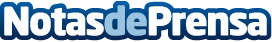 Edicom apuesta por los bootcamps como innovadora forma de contratar talento techLos Bootcamps son el nuevo sistema elegido para formar y seleccionar a los futuros empleados de la compañía, de entre los alumnos salientes de los centros de FP y universidadesDatos de contacto:GeeksHubsEs una comunidad tech que desarrolla el talento IT haciendo form668 878 095Nota de prensa publicada en: https://www.notasdeprensa.es/edicom-apuesta-por-los-bootcamps-como_1 Categorias: Nacional Programación Emprendedores E-Commerce Formación profesional Universidades http://www.notasdeprensa.es